    桃園市進出口商業同業公會 函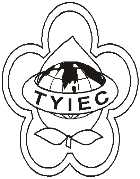          Taoyuan Importers & Exporters Chamber of Commerce桃園市桃園區春日路1235之2號3F           TEL:886-3-316-4346   886-3-325-3781   FAX:886-3-355-9651ie325@ms19.hinet.net     www.taoyuanproduct.org受 文 者：各會員發文日期：中華民國109年4月27日發文字號：桃貿豐字第20109號附    件：經濟部預告修正「商品標示法」修正草案資料1份主   旨：檢送經濟部109年4月10日經商字第10902408350號公告預告修正「商品標示法」修正草案資料1份(如附件)， 敬請查照。說   明：依據衛生福利部食品藥物管理署FDA器字第         1091603369號函辦理。理事長  簡 文 豐